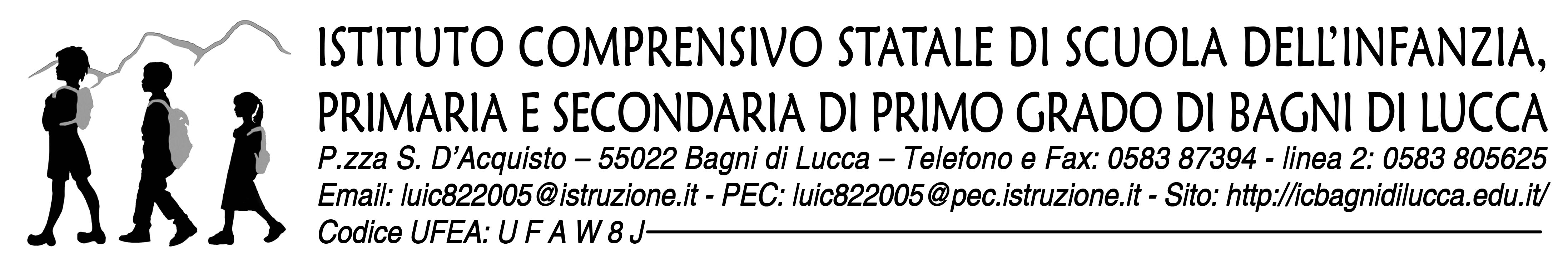 PATTO  DI  CORRESPONSABILITÀ  EDUCATIVA  SCUOLA –FAMIGLIAPER  LA  SCUOLA  SECONDARIA  DI  I° GRADOVisti:i D.P.R. n. 249 del 24/6/1998 e D.P.R. n. 235 del 21/11/2007 “Regolamento recante lo Statuto delle studentesse e degli studenti della scuola secondaria” la nota 3602/PO del 31 luglio 2008,la L. n. 71 del 29.05.2017 “Disposizioni a tutela dei minori per la prevenzione ed il contrasto del fenomeno del cyberbullismo”,preso atto che:la scuola è un luogo di crescita civile e culturale che valorizza  la persona, formando una comunità educante in cui ragazzi e adulti, genitori, docenti e personale scolastico tutto  vengano coinvolti in un’alleanza educativa per proporre obiettivi e valori da trasmettere, per costruire insieme identità, appartenenza e responsabilità; la formazione e l’educazione sono processi complessi e continui che richiedono la cooperazione, oltre che dell’alunno, della scuola, della famiglia e dell’intera comunità scolastica; la scuola non è soltanto il luogo in cui si realizza l’apprendimento, ma una comunità organizzata dotata di risorse umane, materiali e immateriali, tempi, organismi ecc che necessitano di interventi complessi di gestione, conservazione, partecipazione e rispetto dei regolamenti; SI STIPULAcon la famiglia il seguente Patto educativo di corresponsabilità tramite inserimento sul sito dell’Istituto Comprensivo di Bagni di Lucca (www.icbagnidilucca.gov.it) e successiva dichiarazione firmata di accettazione ovvero di non accettazione da parte dei genitori su modello cartaceo. La mancata dichiarazione firmata, per accettazione ovvero di non accettazione, entro il 23 settembre p.v., sarà intesa dalla Scuola come accettazione da parte dei genitori del presente Patto di corresponsabilità educativa.Si rappresenta altresì che ove compaia nel presente patto di corresponsabilità educativa la parola figlio/a è da intendersi anche come minore affidato/a con provvedimento nel rispetto della vigente normativa in materia.LA SCUOLA SI IMPEGNA A:Esplicitare la propria Offerta formativa a genitori e alunni a mezzo pubblicazione sul sito web della Scuola e durante l’assemblea dei genitori a livello di classe indetta annualmente per l’elezione dei rappresentanti dei genitori.Far conoscere ai genitori (e agli alunni, per questi ultimi in relazione alla loro età), il piano didattico stilato per la classe frequentata dal proprio figlio/a, esplicitando periodicamente l’andamento didattico conseguito, gli eventuali problemi e le soluzioni possibili con le seguenti modalità: 1) a livello generale, attraverso i rappresentanti dei genitori; 2) a livello di singolo alunno, attraverso i colloqui scuola-famiglia generali e settimanali o attraverso eventuali comunicazioni scritte sia in cartaceo che pubblicate on line.Programmare e attuare attività didattico - educative per gli alunni diversamente abili e per gli alunni con Bisogni Educativi Speciali.Offrire un ambiente idoneo e favorevole alla crescita integrale della persona, sulla base del ruolo e delle competenze della scuola e in spirito di collaborazione con gli organi collegiali e con le famiglie, sollecitando, se necessario, gli enti pubblici e le istituzioni interessate a realizzare quanto di loro competenza per il buon funzionamento della scuola e nell’interesse degli alunni.Contrastare i fenomeni del bullismo e del cyberbullismo in tutte le loro manifestazioni e tenuto conto delle loro peculiarità, con azioni a carattere preventivo e con una strategia di attenzione, tutela ed educazione nei confronti dei minori coinvolti, sia nella posizione di vittime sia in quella di responsabili di illeciti, assicurando l'attuazione degli interventi senza distinzione di età nell'ambito dell’Istituto.Garantire accessibilità telefonica o personale sulla base delle modalità previste dall’Ufficio di Segreteria e di Dirigenza anche attraverso i Docenti collaboratori del Dirigente o altri docenti delegati.Comunicare alla famiglia gli esiti degli apprendimenti, provvedendo alla consegna del documento  di valutazione sulla base delle modalità stabilite dalla scuola.Garantire criteri trasparenti nelle valutazioni e comunicare alle famiglie i risultati globali conseguiti dai figli, esplicitando gli eventuali problemi e le soluzioni adottate e consigliando alla famiglia le forme più opportune di supporto all’alunno	nell’ambito del suo ruolo.Aiutare alunni e  genitori a individuare, nell’ambito del diritto allo studio e della prosecuzione degli studi nel grado successivo di scuola, il percorso di orientamento formativo più idoneo al termine della scuola secondaria di 1° grado.Offrire supporto alle famiglie attraverso l’organizzazione di incontri e iniziative a sostegno della genitorialitàLA FAMIGLIA SI IMPEGNA A:Prendere coscienza dei propri diritti e doveri, collaborando con la scuola, (intesa come comunità di persone, sia adulti che compagni), aiutando i figli a tenere un comportamento rispettoso, a comprendere e rispettare le norme dei Regolamenti interni.Partecipare ai colloqui scuola - famiglia organizzati su base settimanale e quadrimestrale.Seguire i figli e aiutarli nel rispettare i tempi programmati e concordati con i docenti per il raggiungimento degli obiettivi del proprio curricolo e nell’impegnarsi in modo responsabile nell’esecuzione di eventuali compiti richiesti sia a scuola che a casa.Verificare e aiutare i figli ad organizzarsi adeguatamente per le attività scolastiche, cosicché abbiano cura di portare a scuola il materiale necessario per le lezioni e aver svolto le attività di studio assegnate.Aiutare i figli ad accettare, rispettare e aiutare gli altri e i diversi da sé per stato di salute, nazionalità, cultura, etnia, lingua e religione, impegnandosi come genitori e alunni ad essere collaborativi e costruttivi nelle relazioni scolastiche.Contrastare i fenomeni del bullismo e del cyberbullismo in tutte le loro manifestazioni e tenuto conto delle loro peculiarità, con azioni a carattere preventivo e con una strategia di attenzione, tutela ed educazione nei confronti dei minori coinvolti, sia nella posizione di vittime sia in quella di responsabili di illeciti, assicurando l'attuazione degli interventi senza distinzione di età nell'ambito dell’Istituto.Collaborare, in sintonia con la scuola e in un’ottica di rispetto reciproco, alla realizzazione del Piano Triennale dell’Offerta Formativa, con particolare riferimento al programma didattico-educativo della classe frequentata ;Garantire la regolare frequenza dei figli alle lezioni e il rispetto dell’orario di ingresso; partecipare in modo costruttivo agli organi collegiali, agli incontri periodici scuola-famiglia, alle attività scolastiche; controllare quotidianamente le eventuali comunicazioni della scuola  per quanto relativo alla frequenza scolastica e andamento didattico del/della proprio/a figlio/a; consegnare nei tempi previsti giustificazioni ed eventuali certificati medici per assenze.Comunicare tempestivamente alla scuola ogni variazione dei propri dati relativi a             indirizzo e recapiti telefonici.Seguire i figli, per quanto loro necessario, sul piano fisico, psichico, affettivo, scolastico e della cura personale per la miglior crescita degli alunni sia umana che educativa. Aiutare i figli a comprendere l’importanza di valori quali il rispetto degli altri e delle cose, il senso di responsabilità, la collaborazione e la solidarietà verso tutti, l’impegno personale nell’attività e comunità scolastica.Partecipare a iniziative e incontri proposti dalla scuola a sostegno della genitorialità.                                                                Il Dirigente Scolastico						Prof.ssa Giuliana Pirone                                                                              (firma autografa sostituita a mezzo stampa ai sensi dell'art.3, comma 2 del D.lgs. n.39/1993)SCUOLA SECONDARIA DI PRIMO GRADOFirma dei genitori o di chi ha la responsabilità genitoriale(Firmare secondo le modalità sotto indicate e barrare le voci che interessano)        	Noi sottoscritti genitori   	Io sottoscritto/a affidatario/a esercente la responsabilità genitoriale________________________________________________________________________________dell’alunno/a ____________________________________________________________   classe/sez._________             Dichiariamo                 dichiaro      di accettare il patto di corresponsabilità sopra descritto      di non accettare il patto di corresponsabilità sopra descrittoData   _________________  Firma ___________________________________        ___________________________________In caso di firma di un solo genitore o di chi ha la responsabilità genitoriale compilare anche la parte sottostanteDichiarazione sostitutiva dell'atto di notorietàIn riferimento al D.P.R. 445 del 28/12/2000 art. 47 comma 2 (“La dichiarazione resa nell’interesse proprio del dichiarante può riguardare anche stati, qualità personali e fatti relativi ad altri soggetti di cui egli abbia diretta conoscenza”), consapevole delle sanzioni penali richiamate dall’art. 76il/la sottoscritto/a   ______________________________________    dichiara:        di aver messo  a conoscenza  l’altro  genitore,  o  chiunque  che oltre a lui eserciti la        responsabilità genitoriale del/della minore, circa la firma sopra apposta per il patto        di corresponsabilità educativa per la scuola sec. di 1° grado.         di essere l'unica persona esercente la responsabilità genitoriale del/della minore.Data _________________                                        Firma  ___________________________________